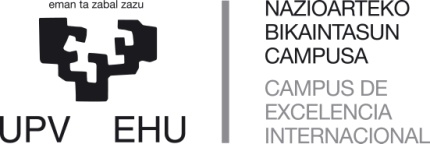 GARAPEN ZIENTIFIKOAREN ETA TRANSFERENTZIAREN ARLOKO ERREKTOREORDETZAVICERRECTORADO DE DESARROLLO CIENTÍFICO Y TRANSFERENCIAEnpresekiko Harremanetarako Zuzendaritza Dirección de Relaciones con la EmpresaNombre del stand (Identificar en 2/3 palabras el stand) y Subtítulo (Opcional)Nombre del stand (Identificar en 2/3 palabras el stand) y Subtítulo (Opcional)Localización del Stand: (Bilbao, Donostia o Vitoria-Gasteiz)Localización del Stand: (Bilbao, Donostia o Vitoria-Gasteiz)Resumen (Aproximadamente 90 palabras. Concretar sobre los experimentos que se desarrollarán. Huir de referencias al centro, departamento, profesores, etc.)Resumen (Aproximadamente 90 palabras. Concretar sobre los experimentos que se desarrollarán. Huir de referencias al centro, departamento, profesores, etc.)Descripción Descripción Necesidades específicas para el desarrollo de la actividad (sólo las que se solicitan a la organización)Necesidades específicas para el desarrollo de la actividad (sólo las que se solicitan a la organización)Mobiliario específico (detallar):Vitrina:Ordenador:Pantalla (especificar: de ordenador,  de tv, de proyector… ):Proyector:Otros:Mobiliario específico (detallar):Vitrina:Ordenador:Pantalla (especificar: de ordenador,  de tv, de proyector… ):Proyector:Otros:Palabras clave (Para búsqueda en la web)Palabras clave (Para búsqueda en la web)Fotografía (Adjuntar fotografía representativa de la actividad del stand.  (Resolución de 800x600 px. aprox.)Fotografía (Adjuntar fotografía representativa de la actividad del stand.  (Resolución de 800x600 px. aprox.)Existe la posibilidad de aportar otro tipo de documentación (pdfs, otras fotos, videos, etc…) para que esté disponible en la web.Es IMPORTANTE rellenar TODOS los campos para disponer de información suficiente. El formulario recibido será revisado por el gabinete de prensa con el objetivo de optimizar la comunicación.No olvidar rellenar los datos de contacto del responsable del stand.Para enviar el formulario, guardarlo como documento Word. Además, sería conveniente que el nombre del documento Word coincidiese con el nombre del stand.Recomendamos adjuntar toda la información en un único correo electrónico (Formulario Word, fotos, pdfs, etc…)Existe la posibilidad de aportar otro tipo de documentación (pdfs, otras fotos, videos, etc…) para que esté disponible en la web.Es IMPORTANTE rellenar TODOS los campos para disponer de información suficiente. El formulario recibido será revisado por el gabinete de prensa con el objetivo de optimizar la comunicación.No olvidar rellenar los datos de contacto del responsable del stand.Para enviar el formulario, guardarlo como documento Word. Además, sería conveniente que el nombre del documento Word coincidiese con el nombre del stand.Recomendamos adjuntar toda la información en un único correo electrónico (Formulario Word, fotos, pdfs, etc…)DATOS DE CONTACTO DEL RESPONSABLE DEL STANDDATOS DE CONTACTO DEL RESPONSABLE DEL STANDNombre y dos apellidos:Dirección de correo electrónico:Teléfono(s) de contacto:Departamento / Centro:Nombre y dos apellidos:Dirección de correo electrónico:Teléfono(s) de contacto:Departamento / Centro: